Субботник «Чистый двор»Весна - это не только время пробуждения природы, но и время наведения чистоты и порядка.В нашей школе стало хорошей традицией проводить весенние субботники. 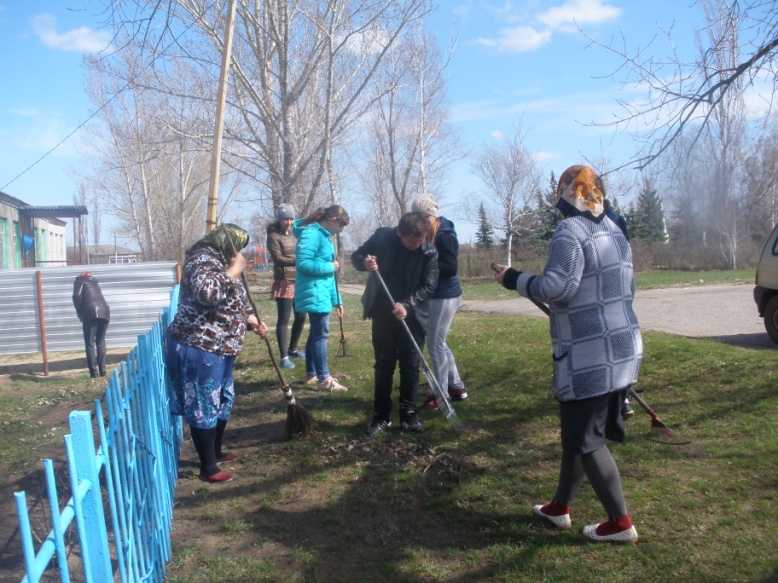 В этом году субботник по уборке прилежащей территории прошел  10 апреля. Педагоги, работники школы, учащиеся дружно вышли на уборку. Ими была проделана большая работа: убрана вся территория вокруг школы от бытового мусора, листвы, сухой травы, поросли. Участники субботника собрали мусор, убрали пришкольный участок, спортивную площадку.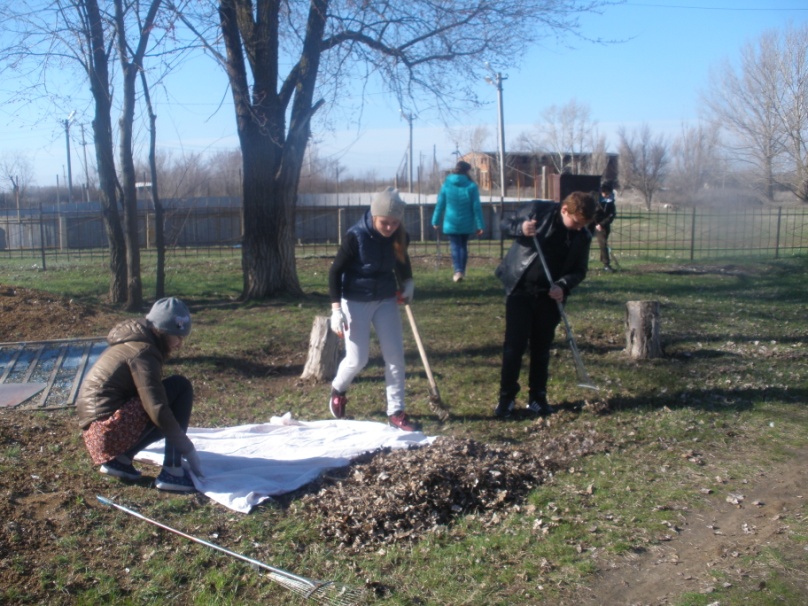  Много труда вложили, чтобы привести в порядок клумбы перед школой.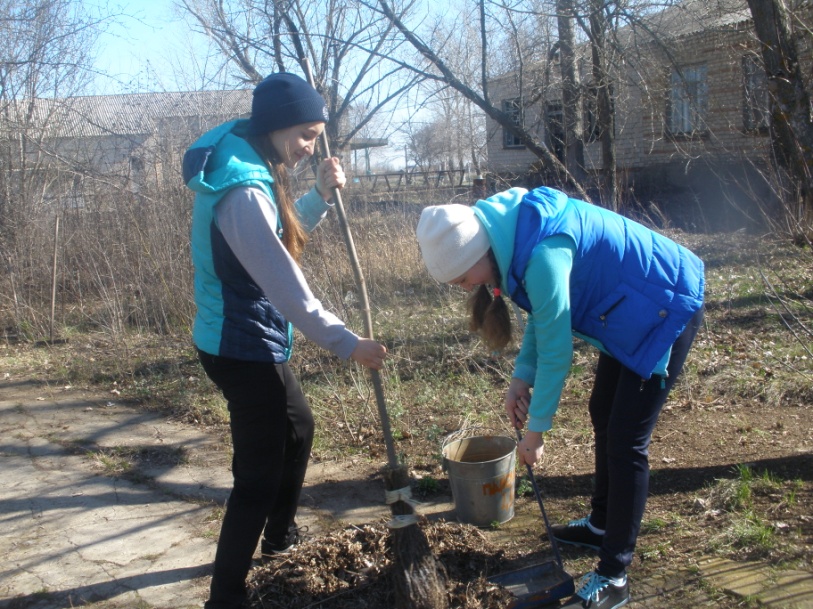 Большое внимание на таких субботниках отводится уборке территории, прилегающей к обелиску- памятнику войнам, погибшим в годы Вов.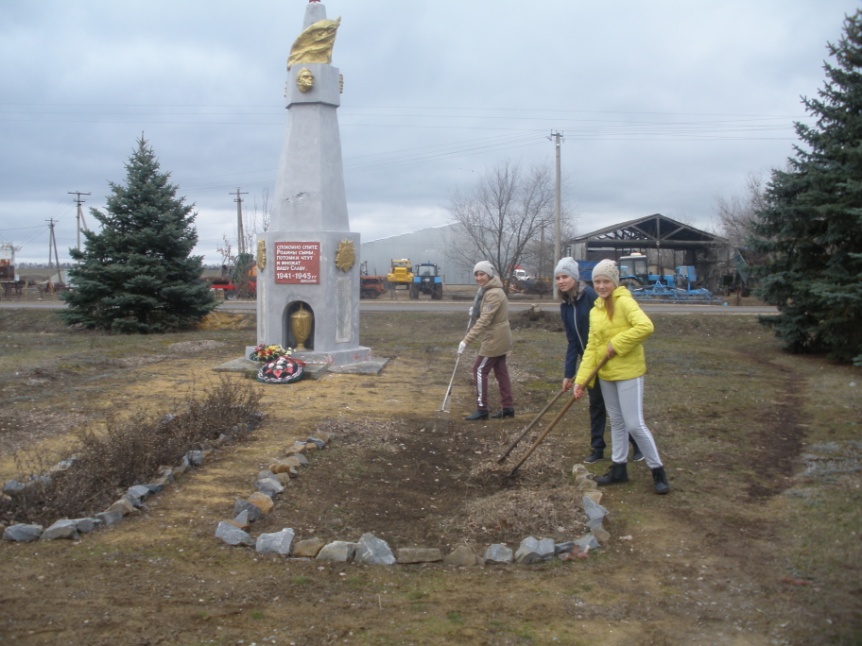 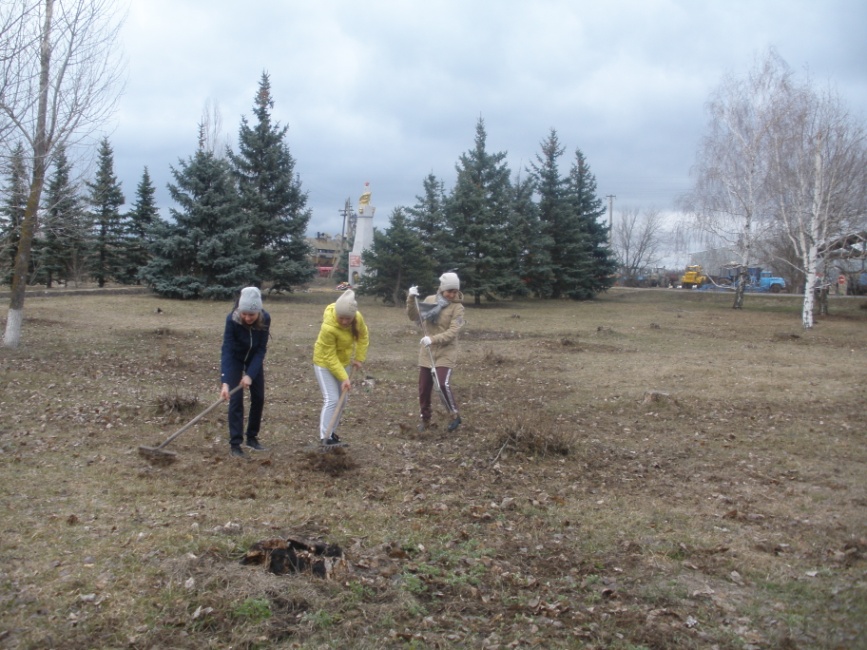 